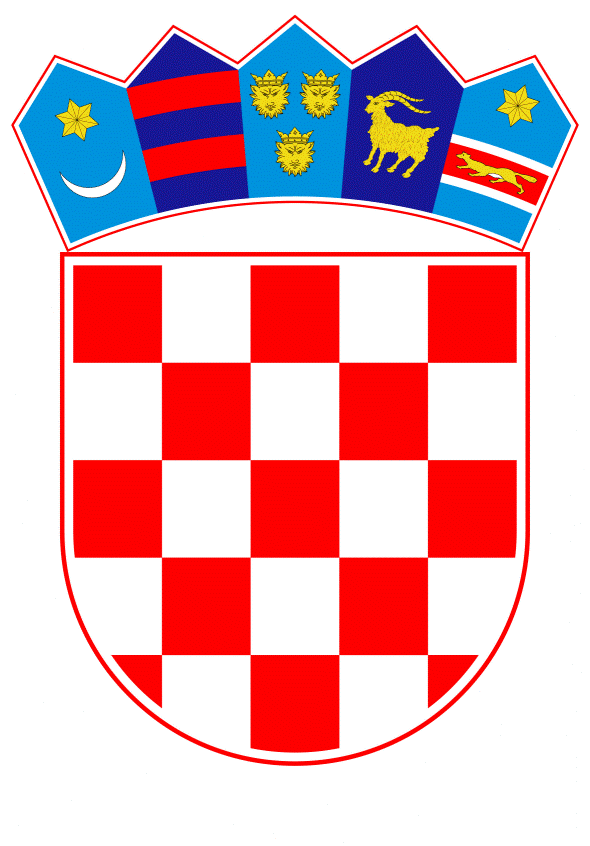 VLADA REPUBLIKE HRVATSKEZagreb, 1. veljače 2019.______________________________________________________________________________________________________________________________________________________________________________________________________________________________PrijedlogNa temelju članka 31. stavka 3. Zakona o Vladi Republike Hrvatske (Narodne novine, br. 150/11, 119/14, 93/16 i 116/18), Vlada Republike Hrvatske je na sjednici održanoj ____________ 2019. godine donijelaZ A K L J U Č A K1.	Vlada Republike Hrvatske podupire realizaciju Projekta obnove državne ceste DC413 na dionici od državne ceste DC425 do Trajektne luke Ploče u Gradu Ploče.2.	Zadužuje se Ministarstvo mora, prometa i infrastrukture da poduzme aktivnosti za uvrštavanje Projekta iz točke 1. ovoga Zaključka u plan građenja i održavanja državnih cesta za 2019. godinu.3.	Zadužuje se Ministarstvo mora, prometa i infrastrukture da, u suradnji s društvom Hrvatske ceste d.o.o., osigura realizaciju Projekta iz točke 1. ovoga Zaključka, sukladno svojoj nadležnosti.4.	Za nositelja Projekta iz točke 1. ovoga Zaključka određuje se društvo Hrvatske ceste d.o.o., a za koordinaciju svih aktivnosti vezano uz provedbu ovoga Zaključka određuje se Ministarstvo mora, prometa i infrastrukture.Klasa:Urbroj:Zagreb,										Predsjednik									mr. sc. Andrej PlenkovićO B R A Z L O Ž E NJ EDionica državne ceste DC413 s početkom na završetku novo izgrađene dionice državne ceste D425 (od HEP-a), a završetkom na kraju državne ceste D413 u naravi predstavlja sam ulaz u luku Ploče.Stanje kolnika na predmetnoj dionici je izrazito loše s učestalim mrežastim pukotinama i uleknućima. Kolnik treba temeljito obnoviti uz izradu pješačkih i biciklističkih staza, uređenje i izradu javne rasvjete, te izradu i uređenje oborinske odvodnje. Posebno treba obraditi ulaze/izlaze s autobusnog kolodvora te predvidjeti izradu traka za lijeve i desne skretače na cijeloj dužini trase prema potrebama na terenu.Za cijelu dionicu državne ceste potrebno je izraditi projekte zaštite ili premještanja svih postojećih instalacija u koridoru ceste, projekte novih instalacija, idejni, glavni i izvedbeni projekt rekonstrukcije same ceste i ishoditi akte za građenje. Prethodno je neophodno izraditi projekt hortikulture, projekt zaštite od buke, elaborat za ocjenu o potrebi procjene utjecaja na okoliš, studiju utjecaja na okoliš kao i ocjenu prihvatljivosti zahvata za ekološku mrežu, sukladno važećoj zakonskoj i tehničkoj regulativi. Za cijelu dionicu potrebno je izraditi i izvedbeni projekt obnove ceste.Financijska sredstva u iznosu od 195.000,00 kuna (bez PDV-a), koja će biti korištena za izradu projektne dokumentacije, osigurana su u Financijskom planu Hrvatskih cesta za 2019. godinu (195.000,00 kuna) i projekcijama plana za 2020. i 2021. godinu, u okviru aktivnosti K2012 Investicijsko održavanje i rekonstrukcija državnih cesta, proračunski konto 4213 Ceste, željeznice i ostali prometni objekti. Realna procjena financijskih sredstava potrebnih za realizaciju radova obnove državne ceste DC413 dat će se nakon završetka projektne dokumentacije, te će se sukladno tome potrebna sredstva osigurati u Financijskom planu društva za 2020. godinu i dalje, ako će biti potrebno.Predlagatelj:Ministarstvo mora, prometa i infrastrukturePredmet:Prijedlog zaključka u vezi s realizacijom Projekta obnove državne ceste DC413 na dionici od državne ceste DC425 do trajektne luke Ploče u Gradu Ploče 